Подписано цифровой подписью: Буров Александр Павлович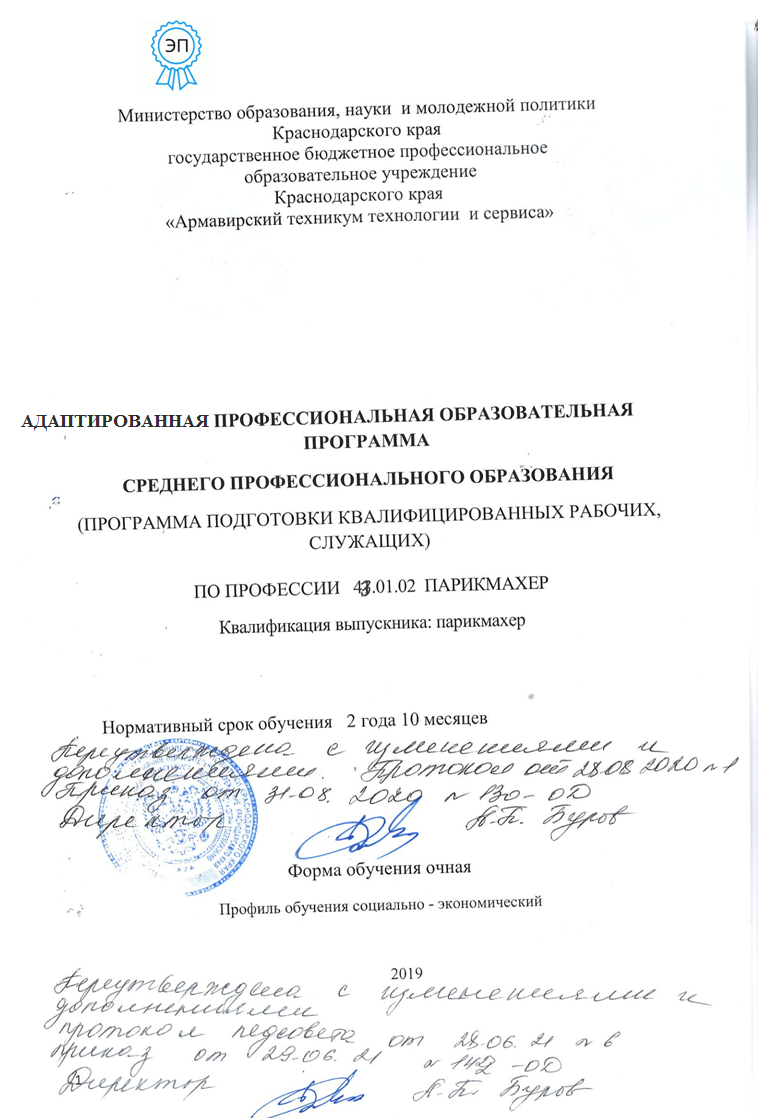 Дата: 2021.08.31 15:04:29 +03'00'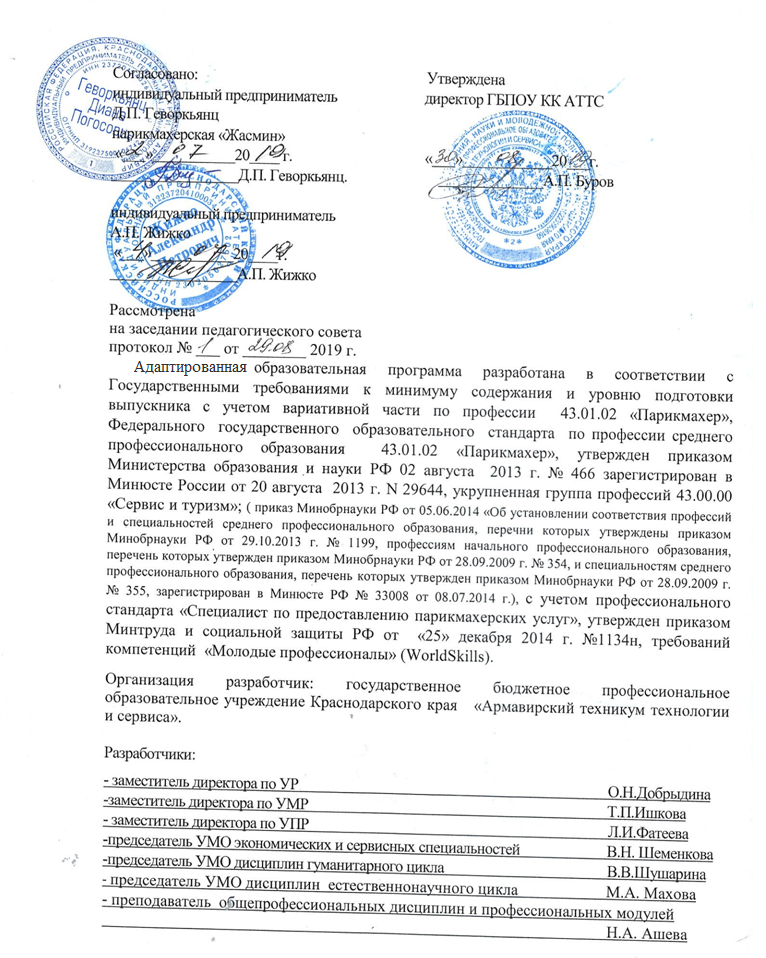 СОДЕРЖАНИЕТРЕБОВАНИЯ К РЕЗУЛЬТАТАМ ОСВОЕНИЯ ПРОГРАММЫ.	16ПРИЛОЖЕНИЯ (рабочие программы учебных дисциплин, профессиональных модулей, производственной практики (преддипломной), государственной итоговой аттестации)ОБЩИЕ ПОЛОЖЕНИЯНастоящая адаптированная образовательная программа разработана в целях обеспечения права инвалидов и лиц с ограниченными возможностями здоровья (для лиц с нарушениями слуха (глухие, слабослышащие)) на получение среднего профессионального образования по профессии41.01.02    Парикмахер, обучающихся в инклюзивной группе, что предполагает изучение тоже самого набора дисциплин в те же сроки обучения, но создание специальных условий для реализации его особых образовательных потребностей: • повышение уровня доступности среднего профессионального образования для инвалидов и лиц с ограниченными возможностями здоровья; • повышение качества среднего профессионального образования инвалидов и лиц с ограниченными возможностями здоровья; • возможность формирования индивидуальной образовательной траектории для обучающегося инвалида или обучающегося с ограниченными возможностями здоровья; • формирование в техникуме толерантной социокультурной среды. Адаптированная образовательная программа разработана в отношении лиц с ограниченными возможностями здоровья, с учетом рекомендаций, данных обучающимся по заключению психолого-медико-педагогической комиссии или индивидуальной программы реабилитации инвалида (ребенка-инвалида). Адаптированная образовательная программа - ППКРС - предусматривает изучение следующих учебных циклов: • общеобразовательного • общепрофессионального • профессионального; и разделов: • учебная практика; • производственная практика; • промежуточная аттестация; • государственная итоговая аттестация. Все учебные циклы и разделы реализуются для инвалидов и лиц с ограниченными возможностями здоровья в объемах, установленных в ФГОС СПО по профессии 41.01.02    Парикмахер.1.1. Нормативные правовые основания разработки адаптированной образовательной программы среднего профессионального образования (АОП СПО)АОП СПО определяет объем и содержание образования, планируемые результаты освоения образовательной программы, условия образовательной деятельности по реализации образовательной программы подготовки квалифицированных рабочих, служащих по профессии 41.01.02Парикмахер.Нормативную правовую основу разработки АОП СПО составляют:- Федеральный закон от 29.12.2012 № 273-ФЗ «Об образовании в Российской Федерации»;- Федеральный государственный образовательный стандарт по профессии среднего  профессионального образования  43.01.02 «Парикмахер»  утвержден приказом Министерства образования и науки РФ 02августа  2013 г.№ 466 зарегистрирован в Минюсте России от 20августа  2013 г. N29644, укрупненная группа профессий 43.00.00 «Сервис и туризм»;- Приказ Минобрнауки  РФ от 09.04.2015 г. № 389 «О внесении изменений в ФГОС среднего профессионального образования»;- Письмо Минобрнауки РФ от 17.03.2015 г. № 06-259 «О направлении доработанных рекомендаций по организации получения среднего общего образования в пределах освоения образовательных программ среднего профессионального образования на базе основного общего образования с учетом требований ФГОС и получаемой профессии или специальности среднего профессионального образования»;- Приказ Минобрнауки РФ от 17.05.2012 № 413 «Об утверждении федерального государственного образовательного стандарта среднего (полного) общего образования»;- Приказ Минобрнауки РФ от29.12.2014 № 1645 «О внесении изменений в приказ Минобрнауки РФ от17.05.2012 № 413 «Об утверждении федерального государственного образовательного стандарта среднего (полного) общего образования»;-Порядок приема на обучение по образовательным программам среднего профессионального образования (утв. приказом Минобрнауки России от 23.01.2014 № 36);-Порядок организации и осуществления образовательной деятельности по образовательным программам среднего профессионального образования (утв. приказом Минобрнауки России от 14.06.2013 № 464);-Положения о практике обучающихся, осваивающих основные профессиональные образовательные программы среднего профессионального образования (утв. приказом Минобрнауки России от 18.04.2013 № 291);-Порядок проведения государственной итоговой аттестации по образовательным программам среднего профессионального образования (утв. приказом Минобрнауки России от 16.08.2013 №  968;-Устав ГБПОУ КК «Армавирский техникум технологии и сервиса»;- Положение о порядке организации и осуществлении образовательной деятельности по образовательным программам среднего профессионального образования в ГБПОУ КК АТТС, принято решением Совета техникума 10.01.2014 протокол № 2;- Положение об организации инклюзивного образования инвалидов и лиц с ограниченными возможностями здоровья при обучении по образовательным программам  среднего профессионального образования,  принято решением Совета техникума 01.10.2016 протокол № 2.- Положение о порядке разработки и утверждении рабочей программы учебной дисциплины, профессионального модуля, программы учебной и производственной практики, принято решением Совета техникума 10.01.2014 протокол № 2;- Положение о текущем контроле и промежуточной аттестации обучающихся, принято решением Совета техникума 10.01.2014 протокол № 2;- Положение о формировании фонда оценочных средств для проведения текущего контроля успеваемости и промежуточной аттестации обучающихся, принято решением Совета техникума 10.01.2014 протокол № 2;- Положение о практике обучающихся, осваивающих ОПОП среднего профессионального образования, принято решением Совета техникума 10.01.2014 протокол № 2;- Положение о порядке проведения государственной итоговой аттестации по образовательным программам среднего профессионального образования в ГБПОУ КК АТТС, принято решением Совета техникума 10.01.2014 протокол № 2.АОП СПО разработана с учетом профессионального стандарта«Специалист по предоставлению парикмахерских услуг», утвержден приказом Минтруда и социальной защиты РФ от  «25» декабря 2014 г. №1134н;- требований компетенций «Молодые профессионалы» (WorldSkills).1.2. Требования к абитуриентуНаличие основного общего образования.Лицо с ограниченными возможностями здоровья при поступлении на адаптированную образовательную программу должно предъявить заключение психолого-медико-педагогической комиссии с рекомендацией об обучении по данной профессии, содержащее информацию о необходимых специальных условиях обучения.ХАРАКТЕРИСТИКА ПРОФЕССИОНАЛЬНОЙ ДЕЯТЕЛЬНОСТИ ВЫПУСКНИКА И ТРЕБОВАНИЯ К РЕЗУЛЬТАТАМ ОСВОЕНИЯ ОБРАЗОВАТЕЛЬНОЙ ПРОГРАММЫ2.1. Характеристика профессиональной деятельности выпускникаОбласть профессиональной деятельности выпускника: оказание парикмахерских услуг населению..Объекты профессиональной деятельности выпускника: - запросы клиента;- внешний вид человека;- технологические процессы парикмахерских услуг, в том числе профессиональные препараты и материалы, технологическое оборудование, профессиональные инструменты и принадлежности;- нормативная документация.Трудовые функции, к выполнению которых готовится выпускник:- Подготовительные работы по обслуживанию клиентов; - Мытье  и массаж головы, профилактический уход за волосами;          - Выполнение классических женских, мужских, детских стрижек и повседневных укладок волос  различными инструментами и способами;- Оформление усов, бороды, бакенбард классическим методом;- Химическая завивка волос классическим методом;- Окрашивание волос на основе базовых техник;- Выполнение классических причесок на волосах различной длины;- Заключительные  работы по обслуживанию клиентов.Уровень квалификации –четвертый. 2.2. Требования к результатам освоения образовательной программыОбщие компетенцииВиды деятельности и профессиональные компетенцииОБЕСПЕЧЕНИЕ СПЕЦИАЛЬНЫХ УСЛОВИЙ ДЛЯ ОБУЧАЮЩИХСЯ ИНВАЛИДОВ И ОБУЧАЮЩИХСЯ С ОГРАНИЧЕННЫМИ ВОЗМОЖНОСТЯМИ ЗДОРОВЬЯ3.1. Требования к квалификации преподавателей, мастеров производственного обучения, представителей профильных организаций, обеспечивающих реализацию образовательного процесса.3.1.1. Требования к образованию педагогических работников, освоению ими дополнительных профессиональных программ.Реализация адаптированной образовательной программы обеспечивается педагогическими кадрами, имеющими высшее образование, соответствующее профилю преподаваемой дисциплины (модуля). Мастера производственного обучения по профессии  «Парикмахер» имеют не ниже 5 разряда.3.1.2. Требования к опыту работы в области профессиональной деятельности, соответствующей направленности образовательной программы.Опыт деятельности в организациях соответствующей профессиональной сферы является обязательным для преподавателей, отвечающих за освоение обучающимся профессионального цикла, преподаватели специальных циклов проходят стажировку в профильных организациях не реже 1 раза в 3 года.Педагогические работники, участвующие в реализации адаптированной образовательной программы, ознакомлены с психофизическими особенностями обучающихся инвалидов и обучающихся с ограниченными возможностями здоровья и должны учитывать их при организации образовательного процесса в соответствии с профессиональным стандартом «Педагог профессионального обучения, профессионального образования и дополнительного профессионального образования», утвержденным Приказом Министерства труда и социальной защиты РФ от 8 сентября 2015 г. № 608н; «Единым квалификационным справочником должностей руководителей, специалистов и служащих, раздел «Квалификационные характеристики должностей работников образования», утвержденным Приказом Министерства здравоохранения и социального развития Российской Федерации (Mинздравсоцразвития России) от 26 августа 2010 г. № 761н и «Требованиями к организации образовательного процесса для обучения инвалидов и лиц с ограниченными возможностями здоровья в профессиональных образовательных организациях, в том числе оснащенности образовательного процесса» (Письмо Минобрнауки РФ, от 18 марта 2014 г. № 06-281, рекомендованными к использованию Департаментом государственной политики в сфере подготовки рабочих кадров и ДПО).К разработке и реализации адаптированной образовательной программы привлекаются педагоги-психологи, социальные педагоги, учителя-дефектологи, преподаватели, мастера производственного обучения, тьюторы.3.2. Требования к  материально-техническим условиям3.2.1. Перечень кабинетов, лабораторий, мастерских, тренажеров, тренажерных комплексов и др., обеспечивающих проведение всех предусмотренных образовательной программой  видов занятий, практических и лабораторных работ, учебной практики, выполнение курсовых работ, выпускной квалификационной работы.Образовательное учреждение, реализующее адаптированную образовательную программу по профессии среднего профессионального образования располагает материально-технической базой, обеспечивающей проведение всех видов лабораторных работ и практических занятий, дисциплинарной, междисциплинарной и модульной подготовки, учебной практики, предусмотренных учебным планом образовательного учреждения.Обучающиеся с ограниченными возможностями здоровья по слуху обеспечиваются надлежащими звуковыми средствами воспроизведения информации: наличием, звукоусиливающей аппаратуры, мультимедийных средств и других технических средств приема-передачи учебной информации в доступных формах.В каждом учебном помещении (в лекционных аудиториях, кабинетах для практических занятий, учебных мастерских, библиотеке и иных помещениях) предусматривается возможность оборудования одного –двух мест для обучающихся с ограниченными возможностями здоровья по слуху, а также первые столы в ряду у окна и в среднем ряду. Материально-техническая база соответствует  действующим санитарным и противопожарным нормам.Реализация ОПОП обеспечивает:выполнение обучающимся лабораторных работ и практическихзанятий, включая как обязательный компонент практические заданияс использованием персональных компьютеров;освоение обучающимся профессиональных модулей в условияхсозданной соответствующей образовательной среды в образовательномучреждении или в организациях в зависимости от специфики видапрофессиональной деятельности.При использовании электронных изданий образовательное учреждение обеспечивает  каждого обучающегося рабочим местом в компьютерном классе в соответствии с объемом изучаемых дисциплин.Образовательное учреждение обеспечено необходимым комплектом лицензионного программного обеспечения.Перечень кабинетов, лабораторий, мастерских и других помещенийКабинеты:- медико – биологических дисциплин;- специального рисунка;- безопасности жизнедеятельности;- русского языка и литературы;- математики;- физики;- химии;- информатики и ИКТ;- общественных дисциплин;- иностранного языка.Мастерские:-парикмахерская мастерская, оборудованная парикмахерскими креслами, зеркалами, столиками  для инструментов и препаратов, мойками для мытья волос, сушуарами, стерилизаторами, климазоном, водонагревателем, кондиционером, профессиональными препаратами.Спортивный залОткрытый стадион широкого профиля с элементами полосы препятствийСтрелковый тирЗалы:библиотека, читальный зал с выходом в сеть Интернет;актовый зал.3.3. Требованиям к информационным и учебно-методическим условиям.3.3.1. Требования к информационно-коммуникационным ресурсам, соответствующим  заявленным в программе результатам подготовки выпускников Основная образовательная программа профессии 41.01.02Парикмахер обеспечивается учебно-методической документацией по всем дисциплинам, междисциплинарным курсам и профессиональным модулям АОП.Реализация ООП профессии 41.01.02Парикмахер, обеспечивается доступом каждого студента к базам данных и библиотечным фондам, формируемым по полному перечню дисциплин (модулей) АОП. Во время самостоятельной подготовки обучающиеся обеспечены доступом в сеть Интернет.На сайте техникума  есть доступ к:- цифровым учебным материалам;- хранилищу цифровых учебно-методических материалов;- хранилищу цифровых научных материалов.Читальный зал библиотеки оборудован столами для занятий, компьютерами, с которых имеется доступ ко всем базам данных и информационным ресурсам техникума3.3.2. Требования обеспеченности каждого обучающегося современными учебными, учебно-методическим печатными и/или электронными изданиями, учебно-методической документацией и материаламиКаждый обучающийся обеспечен не менее чем одним учебным печатным и/или электронным изданием по каждому междисциплинарному курсу.Библиотечный фонд техникума обеспечен печатными и электронными изданиями основной и дополнительной литературы по дисциплинам всех циклов, изданными за последние 5 лет.Собственная библиотека АТТС  содержит:-  учебно-методические комплексы по каждой дисциплине учебного плана;-   базовые   учебники,   практикумы,   сборники   и   другие   учебные   пособия   по   каждой дисциплине учебного плана в количестве, достаточном для организации учебного процесса с заявленной численностью студентов.3.3.3. Требования к фонду дополнительной литературы, в том числе к официальным справочно-библиографическим и периодическим изданиям, отечественным и зарубежным журналам_ Библиотечный фонд помимо учебной литературы, включает официальные, справочно-библиографические и периодические издания в расчете 1-2 экземпляра на каждые 100 обучающихся.4.	МЕТОДИЧЕСКАЯ документациЯ, определяющАЯ содержание и организацию образовательного процесса4.1. Учебный план (приложение 1)4.2. Календарный учебный график (Приложение 2)4.3. Перечень рабочих программы учебных дисциплин, профессиональных модулей и иных компонентов программы Перечисленные в перечне программы располагаются в приложениях.5. Обоснование вариативной части ОПОП.Для определения специфики вариативной части был проведён сравнительный_анализ обобщенных требований рынка труда, заложенных в профессиональных стандартах по профессии «Специалист по оказанию парикмахерских услуг», требований к результатам освоения основной образовательной программы, установленным ФГОС по профессии 43.01.02 Парикмахер, требований компетенций WorldSkills путем соотнесения профессиональных компетенций, заложенных в ФГОС с трудовыми функциями, заложенными в профессиональных стандартах (четвертый уровень).Профессиональные        стандарты,         устанавливающие	обязательный профессиональный минимум, которому должны соответствовать работники отрасли, были использованы как основа при формировании вариативной части АПОП. При определении вариативной части были учтены особенности социального заказа регионального рынка труда, отдельных работодателей, современное состояние и тенденции развития парикмахерского искусства в целях определения новых видов профессиональной деятельности, профессиональных функций, дополнительных компетенций, необходимых и достаточных для обеспечения конкурентоспособности выпускника и его дальнейшего профессионального роста.С этой целью коллективом техникума проведен функциональный анализ потребностей в умениях по профессии СПО 43.01.02 Парикмахер. В состав экспертной группы вошли опытные и высококвалифицированные работники различных уровней ответственности, представляющие предприятия сферы обслуживания (индивидуальный предприниматель Д.П. Геворкьянц парикмахерская «Жасмин», индивидуальный предприниматель М.А. Ломакина)После функционального анализа разработаны требования к результатам освоения вариативной части, определены конечные ожидаемые результаты обучения в виде компетенций, умений, знаний.После проведения анкетирования работодателей, участвующих в формировании вариативной части ОПОП: индивидуальный предприниматель Д.П. Геворкьянц парикмахерская «Жасмин», индивидуальный предприниматель А.П.Жижко было проведено заседание УМО экономических и сервисных специальностей, на котором было принято решение: с целью удовлетворения потребностей социальных партнеров, формирования общих компетенций(ОК), удовлетворения потребностей студентов необходимо распределить вариативную часть следующим образом: -Объем вариативной части АПОП составляет 144 часа:Распределение объема часов вариативной частиТребования к результатам освоения программы подготовки квалифицированных рабочих, служащих.Контроль и оценка результатов освоения профессиональной образовательной программыОбразовательное учреждение, реализующее подготовку по программе профессионального модуля, обеспечивает организацию и проведение текущего контроля и промежуточной аттестации.Текущий контроль проводится преподавателем в процессе обучения.Обучение по профессиональному модулю завершается промежуточной аттестацией, которую проводит экзаменационная комиссия. В состав экзаменационной комиссии могут входить представители общественных организаций обучающихся.Формы и методы текущего и итогового контроля по профессиональному модулю самостоятельно разрабатываются образовательным учреждением и доводятся до сведения обучающихся не позднее начала двух месяцев от начала обучения.Для текущего и итогового контроля образовательными учреждениями создаются фонды оценочных средств (ФОС).ФОС включают в себя педагогические контрольно-измерительные материалы, предназначенные для определения соответствия (или несоответствия) индивидуальных образовательных достижений основным показателям результатов подготовки.Формы и методы контроля и оценки результатов обучения должны позволять проверять у обучающихся не только сформированность профессиональных компетенций, но и развитие общих компетенций и обеспечивающих их умений.Требования к выпускным квалификационным работамВыпускная квалификационная работа (ВКР) преследует цели сопоставления достигнутого выпускником уровня фундаментальной, общепрофессиональной и специальной подготовки с требованиями профессионально-образовательной программы специальности.Качество профессиональной и специальной подготовки специалиста объективно определяется на основе полученных им результатов.Содержание ВКР должно соответствовать профессионально-образовательной программе профессии.ВКР должна выполняться на основе индивидуального задания, содержащего исходную информацию, достаточную для системного анализа конкретного объекта.Организация выполнения ВКР.ВКР могут выполняться под руководством опытных преподавателей, на предприятиях и организациях г. Армавира и других городов.Тематика письменных экзаменационных работ разрабатывается преподавателями технологических дисциплин, совместно с мастерами производственного обучения, рассматривается учебно – методическим объединением и утверждается заместителем директора по УПР.Тема выпускной квалификационной работы может быть предложена обучающимся при условии обоснования им целесообразности ее разработки.Письменная экзаменационная работа должна иметь актуальность и практическую значимость и выполняться по возможности по предложениям предприятий и организаций - заказчиков рабочих кадров. Она должна соответствовать содержанию производственной практики, а также объему знаний, умений и навыков, предусмотренных ФГОС по профессии «Парикмахер».Структура письменной экзаменационной работы:Титульный лист.Задание на выполнение письменной экзаменационной работы.Содержание.Пояснительная записка.Заключение.Список литературы.Приложения.Перечень вопросов, подлежащих разработке, определяется темой конкретной письменной экзаменационной работы. В соответствии с Положением пояснительная записка должна содержать:описание	разработанного	технологического	процесса	выполнения практической квалификационной работы;краткое	описание	используемого	оборудования,	инструментов,	приборов, приспособлений, видов применяемых материалов;описание параметров режимов ведения процессов;вопросы организации рабочего места и охраны труда.Объем ВКР должен составлять не менее 30 страниц печатного текста.Защита письменной экзаменационной работы проводится на открытом заседании аттестационной комиссии. Мастер производственного обучения перед началом выступления обучающегося зачитывает его производственную характеристику, сообщает разряд выполненной выпускной практической квалификационной работы, процент выполнения нормы выработки и полученную оценку, передает характеристику, наряд и заключение на выполненную квалификационную работу в комиссию.В процессе защиту члены комиссии задают вопросы, связанные с тематикой защищаемой работы. После окончания защиты аттестационная комиссия обсуждает результаты и объявляет итоги защиты письменных экзаменационных работ с указанием оценки, полученной на защите каждым выпускником и присвоенного разряда по профессии.При рассмотрении комиссией вопроса о присвоении тарифного разряда по профессии и выдаче документа об уровне образования комиссия учитывает в комплексе и взвешенно оценивает:доклад обучающегося на защите письменной экзаменационной работы;ответы на дополнительные вопросы;итоги успеваемости и посещаемости по предметам учебного плана;выполнение программы производственного обучения;результаты выполнения выпускной практической квалификационной работы;данные производственной характеристики.Критерии оценки письменных экзаменационных работ:оценка "5" (отлично) ставится в случае, когда содержание представленной работы соответствует ее названию, просматривается четкая целевая направленность, необходимая глубина исследования. При защите работы аттестуемый логически Последовательно излагает материал, базируясь на прочных теоретических знаниях по избранной теме. Стиль изложения корректен, работа оформлена грамотно, на основании Межгосударственного стандарта. Допустима одна неточность, описка, которая не является следствием незнания или непониманий излагаемого материала;оценка "4" (хорошо) - содержание представленной работы соответствует ее названию, просматривается целевая направленность. При защите работы аттестуемый соблюдает логическую последовательность изложения материала, но обоснования для полного раскрытия темы недостаточны. Допущены одна ошибка или два-три недочета в оформлении работы, выкладках, эскизах, чертежах;оценка "3" (удовлетворительно) - допущено более одной ошибки или трех недочетов, но при этой аттестуемый обладает обязательными знаниями по излагаемой работе;оценка "2" (неудовлетворительно) - допущены существенные ошибки, аттестуемый не обладает обязательными знаниями по излагаемой теме в полной мереили значительная часть работы выполнена не самостоятельно.Критерии оценки выпускных практических квалификационных работ:оценка "5" (отлично) - аттестуемый уверенно и точно владеет приемами работ практического задания, соблюдает требования к качеству производимой работы, умело пользуется оборудованием, инструментами, рационально организует рабочее место, соблюдает требования безопасности труда;оценка "4" (хорошо)- владеет приемами работ практического задания, но возможны отдельные несущественные ошибки, исправляемые самим аттестуемым, правильно организует рабочее место, соблюдает требования безопасности труда;оценка "3" (удовлетворительно) - ставится при недостаточном владении приемами работ практического задания, наличии ошибок, исправляемых с помощью мастера, отдельных несущественных ошибок в организации рабочего места и соблюдении требований безопасности труда;оценка "2" (неудовлетворительно) - аттестуемый не умеет выполнять приемы работ практического задания, допускает серьезные ошибки в организации рабочего места, требования безопасности труда не соблюдаются.Организация государственной итоговой аттестации выпускников.Цель государственной итоговой аттестации – определение соответствия результатов освоения обучающимися образовательных программ среднего профессионального образования требованиям Федерального государственного стандарта по профессии 43.01.02. Парикмахер. Порядок организации и проведения Государственной итоговой аттестации обучающихся определяется «Положением о порядке проведения государственной итоговой аттестации по образовательным программам среднего профессионального образования в ГБПОУ КК АТТС», утвержденного приказом директора техникума № 7 от 11.01.2018.Положение разработано на основании:Федерального закона «Об образовании в Российской Федерации» от 29декабря 2012г. № 273 ФЗ;приказа Министерства образования и науки РФ от 14 июня 2013г. № 464 «Порядок организации и осуществления образовательной деятельности по образовательным программам среднего профессионального образования»;приказа Министерства образования и науки РФ от 16 августа 2013г. № 968«Порядок проведения государственной итоговой аттестации по образовательным программам среднего профессионального образования»;Федерального государственного образовательного стандарта среднего профессионального образования (ФГОС СПО);программы государственной итоговой аттестации по профессии 43.01.02 Парикмахер;Устава ГБПОУ КК АТТС.Порядок проведения государственной итоговой аттестации по образовательным программ СПО     устанавливает правила организации и проведения в ГБПОУ КК«Армавирский техникум технологии и сервиса» ГИА обучающихся, завершающих освоение имеющих государственную аккредитацию АПОП СПО, включая формы ГИА, требования к использованию средств обучения и воспитания, средств связи при проведении ГИА, порядок подачи и рассмотрения апелляций, изменения и (или) аннулирования результатов ГИА, а так же особенности проведения ГИА для выпускников из числа лиц с ограниченными возможностями здоровья. Формой государственной итоговой аттестации по образовательным программам среднего профессиональногообразования, реализуемым в ГБПОУ КК АТТС, является защита выпускной квалификационной работы (далее – ВКР). К государственной итоговой аттестации допускаются обучающиеся, не имеющие академической задолженности и в полном объеме выполнившие учебный план по образовательной программе СПО 43.01.02 Парикмахер, прошедшие все виды практики по каждому виду деятельности и успешно сдавшие квалификационные экзамены по каждому профессиональному модулю, входящему в АПОП, что подтверждает освоение всех профессиональных и общих компетенций, определенных ФГОС по профессии.Для проведения государственной итоговой аттестации приказом директора создается Государственная экзаменационная комиссия, работа которой осуществляется в соответствии с Положением о порядке проведения государственной итоговой аттестации и Уставом Техникума. ГЭК возглавляет председатель, который организует и контролирует деятельность комиссии, обеспечивает единство требований, предъявляемых к выпускникам. Председатель ГЭК утверждается Министерством образования, науки и молодежной политики Краснодарского края. Председателем ГЭК утверждается лицо, не работающее в ГБПОУ КК АТТС, из числа:руководителей или заместителей руководителей организаций, осуществляющих образовательную деятельность по профилю подготовки выпускников:ведущих специалистов – представителей работодателей или их объединений по профилю подготовки выпускников.ГЭК формируется из преподавателей техникума, имеющих высшую или первую квалификационную категорию, представителей работодателей по профилю подготовки выпускников. Численность состава ГЭК должна составлять не менее 5 человек. Программа ГИА является частью основной профессиональной образовательной программы среднего профессионального образования по конкретной профессии или специальности.При разработке программы ГИА определяются:форма государственной итоговой аттестации; объем времени на подготовку и проведение ГИА; сроки проведения ГИА;необходимые контрольно-оценочные материалы; условия подготовки и процедура проведения ГИА;критерии оценки знаний и качества подготовки выпускника.Комплект контрольных оценочных материалов должен целостно отражать объем проверяемых теоретических знаний и практических умений выпускника в соответствии с требованиями ФГОС СПО.Программа государственной итоговой аттестации, требования к выпускным квалификационным работам, а также критерии оценки знаний на аттестационных испытаниях разрабатываются соответствующим учебно – методическим объединением и рассматриваются на методическом совета техникума.Программа государственной итоговой аттестации утверждается директором техникума и доводится до сведения выпускников не позднее, чем за шесть месяцев до государственной итоговой аттестации.Сроки проведения государственной итоговой аттестации (защита выпускной квалификационной работы) для обучающихся на базе среднего общего образования – с 23 июня по 30 июня.Результаты   защиты    ВКР    определяются    оценками    «отлично»,    «хорошо»,«удовлетворительно», «неудовлетворительно» и объявляются в тот же день после оформления в установленном порядке протоколов заседаний ГЭК.Обучающемуся, имеющему оценку «отлично» не менее чем по 75% дисциплин учебного плана, оценку «хорошо» по остальным дисциплинам и прошедшему все установ-ленные ФГОС СПО виды аттестационных испытаний, входящих в ГИА, с оценкой«отлично», выдается диплом с отличием.По результатам ГИА выпускник имеет право подать в апелляционную комиссию письменное заявление о нарушении, по его мнению, установленного порядка проведения ГИА и (или) несогласии с ее результатами (далее – апелляция). Апелляция подается лично выпускником в апелляционную комиссию техникума. Апелляция о нарушении порядка проведения ГИА подается непосредственно в день проведения ГИА. Апелляция о несогласии с результатами ГИА подается не позднее следующего рабочего дня после объявления результатов ГИА. Апелляция рассматривается апелляционной комиссией не позднее трех рабочих дней с момента ее поступления. Состав апелляционной комиссии утверждается приказом директора техникума одновременно с утверждением состава ГЭК. Апелляционная комиссия формируется в количестве не менее пяти человек из числа преподавателей, имеющих высшую или первую квалификационную категорию, не входящих в данном учебном году в состав ГЭК.Для инвалидов I, II групп и лиц с ограниченными возможностями здоровья (далее лиц с ОВЗ) защита ВКР устанавливается с учетом особенностей психофизического развития, индивидуальных возможностей и состояния здоровья (далее - индивидуальные особенности). Материально-технические условия должны обеспечивать возможность беспрепятственного доступа лицам с ОВЗ в аудитории, туалетные и другие помещения, а также их пребывания в указанных помещениях. Дополнительно при защите ВКР обеспечивается соблюдение следующих требований в зависимости от категорий с ограниченными возможностями здоровья:- для глухих и слабослышащих: обеспечивается наличие звукоусиливающей аппаратуры коллективного пользования, при необходимости предоставляется звукоусиливающая аппаратура индивидуального пользования; - для лиц с тяжелыми нарушениями речи, глухих, слабослышащих защита ВКР проходит с обязательным присутствием ассистента.Обучающийся должен не позднее, чем за 3 месяца до начала защиты ВКР подать письменное заявление на имя директора колледжа о необходимости создания для него специальных условий. По заявлению обучающегося на защите ВКР присутствует ассистент, оказывающий необходимую техническую помощь с учетом индивидуальных особенностей обучающегося.1ОБЩИЕ ПОЛОЖЕНИЯ41.1.Нормативно-правовые основания разработки основной образовательной программы среднего профессионального образования1.2.Требования к абитуриенту2.ХАРАКТЕРИСТИКА ПРОФЕССИОНАЛЬНОЙ ДЕЯТЕЛЬНОСТИ ВЫПУСКНИКА И ТРЕБОВАНИЯ К РЕЗУЛЬТАТАМ ОСВОЕНИЯ ОБРАЗОВАТЕЛЬНОЙ ПРОГРАММЫ52.1.Характеристика профессиональной деятельности выпускника2.2.Требования к результатам освоения образовательной программы3ОБЕСПЕЧЕНИЕ СПЕЦИАЛЬНЫХ УСЛОВИЙ ДЛЯ ОБУЧАЮЩИХСЯ ИНВАЛИДОВ И ОБУЧАЮЩИХСЯ С ОГРАНИЧЕННЫМИ ВОЗМОЖНОСТЯМИ ЗДОРОВЬЯ53.1.Требования к квалификации преподавателей, мастеров производственного обучения, представителей профильных организаций, обеспечивающих реализацию образовательного процесса3.2.Требования к материально-техническим условиям4.МЕТОДИЧЕСКАЯ ДОКУМЕНТАЦИЯ, ОПРЕДЕЛЯЮЩАЯ СОДЕРЖАНИЕ И ОРГАНИЗАЦИЮ ОБРАЗОВАТЕЛЬНОГО ПРОЦЕССА104.1.Учебный план4.2.Календарный учебный график4.3.Перечень	рабочих	программы	учебных	дисциплин, профессиональных модулей и иных компонентов программы5ОБОСНОВАНИЕ ВАРИАТИВНОЙ ЧАСТИ АОП.11КодНаименование общих компетенцийОК 1Понимать сущность и социальную значимость своей будущей профессии, проявлять к ней устойчивый интересОК 2Организовывать собственную деятельность, исходя из цели и способов ее достижения, определенных руководителемОК 3Анализировать рабочую ситуацию, осуществлять текущий и итоговый контроль, оценку и коррекцию собственной деятельности, нести ответственность за результаты своей работыОК 4Осуществлять поиск информации, необходимой для эффективного выполнения профессиональных задачОК 5Использовать информационно-коммуникационные технологии в профессиональной деятельностиОК 6Работать в команде, эффективно общаться с коллегами, руководством, клиентамиОК 7Исполнять воинскую обязанность, в том числе с применением полученных профессиональных знаний (для юношей)КодНаименование видов профессиональной деятельности и профессиональных компетенций12ВПД 1Выполнение стрижек и укладок волос.ПК 1.1Выполнять подготовительные работы по обслуживанию клиентов.ПК 1.2Выполнять мытье волос и профилактический уход за ними.ПК 1.3Выполнять классические  и салонные стрижки (женские, мужские).ПК 1.4Выполнять укладки волос.ПК 1.5Выполнять бритье и стрижку усов, бороды, бакенбард.ПК 1.6Выполнять заключительные работы по обслуживанию клиентов.ВПД 2Выполнение химической завивки волос.ПК 2.1Выполнять подготовительные работы по обслуживанию клиентов.ПК 2.2Выполнять химические завивки волос различными способами.ПК 2.3Выполнять заключительные работы по обслуживанию клиентов.ВПД 3Выполнение окрашивания волос.ПК 3.1Выполнять подготовительные работы по обслуживанию клиентов.ПК 3.2Выполнять окрашивание и обесцвечивание волос.ПК 3.3Выполнять колорирование волос.ПК 3.4Выполнять заключительные работы по обслуживанию клиентов.ВПД 4Оформление причесок.ПК 4.1Выполнять подготовительные работы по обслуживанию клиентов.ПК 4.2Выполнять прически с моделирующими элементами.ПК 4.3Выполнять заключительные работы по обслуживанию клиентовИндекс дисциплины, профессионального модуля, практикиНаименование циклов и программНомер приложения; содержащего программу АПОП1230.00 Общеобразовательный цикл1ОУДб.00Базовые дисциплиныОУД(б).01Русский язык.1.1ОУД(б).02Литература1.2ОУД(б).03Иностранный язык1.3ОУД(б).04История1.4ОУД(б).05Физическая культура1.5ОУД(б).06ОБЖ1.6ОУД(б).07Обществознание 1.7ОУД(б).08Естествознание1.8ОУД(б).09География1.9ОУД(б).10Экология1.10ОУДп.00Профильные дисциплиныОУД(п).11Математика(алгебра, начала математического анализа, геометрия).1.11ОУД(п).12Информатика1.12ОУД(п).13Экономика1.13ОУД(п).14Право1.14ОУД.15Кубановедение1.15ОУД.16Основы бюджетной грамотности1.16ОУД.17Основы предпринимательской деятельности1.17ОУД.18Астрономия1.18ОП.00 Профессиональный циклОП.00 Профессиональный циклОП.00 Профессиональный циклОП.00 Общепрофессиональные дисциплиныОП.00 Общепрофессиональные дисциплиныОП.00 Общепрофессиональные дисциплиныОП.01Экономические и правовые основы профессиональной деятельности2.1ОП.02Основы культуры профессионального общения2.2ОП.0ЗСанитария и гигиена2.3ОП.04Основы физиологии кожи и волос2.4ОП.05Специальный рисунок2.5ОП.06Безопасность жизнедеятельность2.6ОП.7Социальная адаптация и основы социально-правовых знанийдля профессий2.7ПМ.00 Профессиональные модулиПМ.01Выполнение стрижек и укладок волос3.1ПМ.02Выполнение химической завивки волос3.2ПМ.ОЗВыполнение окрашивания волос3.3ПМ.04Оформление причесок3.4УПУчебная практика4ПППроизводственная практика (практика по профилю специальности)5ИндексНаименование циклов, дисциплин, профессиональных модулей, МДК, практикМаксимальнаясамостоятельная работаобязательнаяВ том числе ЛПЗМДК.01.01Стрижки и укладкиволос87295818МДК.02.01Химическая завивкаволос13496МДК.03.01Окрашивание волос53183520МДК.04.01Искусство прически63214228ВСЕГО:2167214472ИндексНаименование циклов(раздела), требования к знаниям, умениям, практическому опытуВсегомаксимал ьнойучебной нагрузки обучающегося, час.Обязате льная учебнаянагрузка, час.Документ,	на основании которого введена вариативная часть12345П.00Профессиональный циклПМ.00Профессиональные модулиПМ.01В результате изучения вариативной части МДК01.01 Стрижки и укладки волос. обучающийся должен:уметь:- проводить диагностику состояния кожи252(165+87)168(110+58)Профессиональныйстандарт по профессии«Парикмахер» 4 квал.уровня, требования компетенций WorldSkills, аналитическая справка,анкетирования работодателей Протокол заседания круглогостола от 23.04.2019головы	и	волос,	выявлять	потребностиПрофессиональныйстандарт по профессии«Парикмахер» 4 квал.уровня, требования компетенций WorldSkills, аналитическая справка,анкетирования работодателей Протокол заседания круглогостола от 23.04.2019клиента;Профессиональныйстандарт по профессии«Парикмахер» 4 квал.уровня, требования компетенций WorldSkills, аналитическая справка,анкетирования работодателей Протокол заседания круглогостола от 23.04.2019- встречать клиента и находить с ним общийПрофессиональныйстандарт по профессии«Парикмахер» 4 квал.уровня, требования компетенций WorldSkills, аналитическая справка,анкетирования работодателей Протокол заседания круглогостола от 23.04.2019язык,	выслушивать	пожелания	клиента	иПрофессиональныйстандарт по профессии«Парикмахер» 4 квал.уровня, требования компетенций WorldSkills, аналитическая справка,анкетирования работодателей Протокол заседания круглогостола от 23.04.2019задавать	наводящие	вопросы	с	цельюПрофессиональныйстандарт по профессии«Парикмахер» 4 квал.уровня, требования компетенций WorldSkills, аналитическая справка,анкетирования работодателей Протокол заседания круглогостола от 23.04.2019выявления или уточнения его потребностей;Профессиональныйстандарт по профессии«Парикмахер» 4 квал.уровня, требования компетенций WorldSkills, аналитическая справка,анкетирования работодателей Протокол заседания круглогостола от 23.04.2019- сопоставлять   пожелания   клиента   с   егоПрофессиональныйстандарт по профессии«Парикмахер» 4 квал.уровня, требования компетенций WorldSkills, аналитическая справка,анкетирования работодателей Протокол заседания круглогостола от 23.04.2019типом и особенностями волос, их состоянием,Профессиональныйстандарт по профессии«Парикмахер» 4 квал.уровня, требования компетенций WorldSkills, аналитическая справка,анкетирования работодателей Протокол заседания круглогостола от 23.04.2019предыдущими процедурами и уходом; получатьПрофессиональныйстандарт по профессии«Парикмахер» 4 квал.уровня, требования компетенций WorldSkills, аналитическая справка,анкетирования работодателей Протокол заседания круглогостола от 23.04.2019согласие в отношении дальнейших действий;Профессиональныйстандарт по профессии«Парикмахер» 4 квал.уровня, требования компетенций WorldSkills, аналитическая справка,анкетирования работодателей Протокол заседания круглогостола от 23.04.2019- применять различные маски и бальзамы дляПрофессиональныйстандарт по профессии«Парикмахер» 4 квал.уровня, требования компетенций WorldSkills, аналитическая справка,анкетирования работодателей Протокол заседания круглогостола от 23.04.2019волос.Профессиональныйстандарт по профессии«Парикмахер» 4 квал.уровня, требования компетенций WorldSkills, аналитическая справка,анкетирования работодателей Протокол заседания круглогостола от 23.04.2019-	пользоваться	различными	техникамиПрофессиональныйстандарт по профессии«Парикмахер» 4 квал.уровня, требования компетенций WorldSkills, аналитическая справка,анкетирования работодателей Протокол заседания круглогостола от 23.04.2019стрижки на влажных или сухих волосах;Профессиональныйстандарт по профессии«Парикмахер» 4 квал.уровня, требования компетенций WorldSkills, аналитическая справка,анкетирования работодателей Протокол заседания круглогостола от 23.04.2019- выполнять сложные стрижки;Профессиональныйстандарт по профессии«Парикмахер» 4 квал.уровня, требования компетенций WorldSkills, аналитическая справка,анкетирования работодателей Протокол заседания круглогостола от 23.04.2019- выполнять стрижку накладных прядей.Профессиональныйстандарт по профессии«Парикмахер» 4 квал.уровня, требования компетенций WorldSkills, аналитическая справка,анкетирования работодателей Протокол заседания круглогостола от 23.04.2019-	подбирать	и	добавлять	украшения	вПрофессиональныйстандарт по профессии«Парикмахер» 4 квал.уровня, требования компетенций WorldSkills, аналитическая справка,анкетирования работодателей Протокол заседания круглогостола от 23.04.2019прическу,	во	время	или	после	укладки,	вПрофессиональныйстандарт по профессии«Парикмахер» 4 квал.уровня, требования компетенций WorldSkills, аналитическая справка,анкетирования работодателей Протокол заседания круглогостола от 23.04.2019соответствии	с	типом	и	назначениемПрофессиональныйстандарт по профессии«Парикмахер» 4 квал.уровня, требования компетенций WorldSkills, аналитическая справка,анкетирования работодателей Протокол заседания круглогостола от 23.04.2019украшений;Профессиональныйстандарт по профессии«Парикмахер» 4 квал.уровня, требования компетенций WorldSkills, аналитическая справка,анкетирования работодателей Протокол заседания круглогостола от 23.04.2019-	подбирать	и	добавлять	накладкиПрофессиональныйстандарт по профессии«Парикмахер» 4 квал.уровня, требования компетенций WorldSkills, аналитическая справка,анкетирования работодателей Протокол заседания круглогостола от 23.04.2019(синтетические или из натуральных волос), воПрофессиональныйстандарт по профессии«Парикмахер» 4 квал.уровня, требования компетенций WorldSkills, аналитическая справка,анкетирования работодателей Протокол заседания круглогостола от 23.04.2019время или после укладки, уметь дорабатыватьПрофессиональныйстандарт по профессии«Парикмахер» 4 квал.уровня, требования компетенций WorldSkills, аналитическая справка,анкетирования работодателей Протокол заседания круглогостола от 23.04.2019их в случае необходимости;наносить финиш-продукты во время или после укладки, в соответствии со стандартами парикмахерского искусства;- применять стайлинговые средства для укладки волос;давать советы по домашнему уходу,предлагать	продукцию	для самостоятельного ухода и сопутствующие услуги,- подбирать индивидуальные программы по уходу за волосами;обсуждать с клиентом качество выполненной услуги;знать: состав и свойства профессиональных препаратов для мытья головы, для профилактического ухода за волосами;технику выполнения завивки, оттяжки и бритья усов, бороды, бакенбард;нормы времени на выполнение услуг по оформлению усов, бороды, бакенбард;ПМ.02В результате изучения вариативной части МДК02.01 Химическая завивка волос обучающийся должен:уметь:- сопоставлять   пожелания   клиента   с   его103(90+13)69(60+9)Профессиональныйстандарт по профессии«Парикмахер» 4 квал.уровня, требования компетенций WorldSkills, аналитическая справка,анкетирования работодателей Протокол заседания круглогостола от 23.04.2019типом и особенностями волос, их состоянием,Профессиональныйстандарт по профессии«Парикмахер» 4 квал.уровня, требования компетенций WorldSkills, аналитическая справка,анкетирования работодателей Протокол заседания круглогостола от 23.04.2019предыдущими процедурами и уходом; получатьПрофессиональныйстандарт по профессии«Парикмахер» 4 квал.уровня, требования компетенций WorldSkills, аналитическая справка,анкетирования работодателей Протокол заседания круглогостола от 23.04.2019согласие в отношении дальнейших действий.Профессиональныйстандарт по профессии«Парикмахер» 4 квал.уровня, требования компетенций WorldSkills, аналитическая справка,анкетирования работодателей Протокол заседания круглогостола от 23.04.2019-	проводить	тест	на	коже	и	тест	наПрофессиональныйстандарт по профессии«Парикмахер» 4 квал.уровня, требования компетенций WorldSkills, аналитическая справка,анкетирования работодателей Протокол заседания круглогостола от 23.04.2019аллергию,	и	уметь	интерпретироватьПрофессиональныйстандарт по профессии«Парикмахер» 4 квал.уровня, требования компетенций WorldSkills, аналитическая справка,анкетирования работодателей Протокол заседания круглогостола от 23.04.2019результаты;Профессиональныйстандарт по профессии«Парикмахер» 4 квал.уровня, требования компетенций WorldSkills, аналитическая справка,анкетирования работодателей Протокол заседания круглогостола от 23.04.2019-	оценивать осуществимость   пожеланийПрофессиональныйстандарт по профессии«Парикмахер» 4 квал.уровня, требования компетенций WorldSkills, аналитическая справка,анкетирования работодателей Протокол заседания круглогостола от 23.04.2019клиента	и	предложить	альтернативныеПрофессиональныйстандарт по профессии«Парикмахер» 4 квал.уровня, требования компетенций WorldSkills, аналитическая справка,анкетирования работодателей Протокол заседания круглогостола от 23.04.2019варианты	или	советы	в	случаеПрофессиональныйстандарт по профессии«Парикмахер» 4 квал.уровня, требования компетенций WorldSkills, аналитическая справка,анкетирования работодателей Протокол заседания круглогостола от 23.04.2019необходимости;Профессиональныйстандарт по профессии«Парикмахер» 4 квал.уровня, требования компетенций WorldSkills, аналитическая справка,анкетирования работодателей Протокол заседания круглогостола от 23.04.2019- грамотно выбирать химические составы,Профессиональныйстандарт по профессии«Парикмахер» 4 квал.уровня, требования компетенций WorldSkills, аналитическая справка,анкетирования работодателей Протокол заседания круглогостола от 23.04.2019смешивать их, подготавливать к нанесению,Профессиональныйстандарт по профессии«Парикмахер» 4 квал.уровня, требования компетенций WorldSkills, аналитическая справка,анкетирования работодателей Протокол заседания круглогостола от 23.04.2019тестировать,	наносить,	выдерживать,Профессиональныйстандарт по профессии«Парикмахер» 4 квал.уровня, требования компетенций WorldSkills, аналитическая справка,анкетирования работодателей Протокол заседания круглогостола от 23.04.2019оценивать степень готовности и производитьПрофессиональныйстандарт по профессии«Парикмахер» 4 квал.уровня, требования компетенций WorldSkills, аналитическая справка,анкетирования работодателей Протокол заседания круглогостола от 23.04.2019смывку,	нейтрализацию	или	реформинг,Профессиональныйстандарт по профессии«Парикмахер» 4 квал.уровня, требования компетенций WorldSkills, аналитическая справка,анкетирования работодателей Протокол заседания круглогостола от 23.04.2019подготовку к укладке;Профессиональныйстандарт по профессии«Парикмахер» 4 квал.уровня, требования компетенций WorldSkills, аналитическая справка,анкетирования работодателей Протокол заседания круглогостола от 23.04.2019- использовать оборудование, приспособления,Профессиональныйстандарт по профессии«Парикмахер» 4 квал.уровня, требования компетенций WorldSkills, аналитическая справка,анкетирования работодателей Протокол заседания круглогостола от 23.04.2019инструменты в	соответствии с  правиламиПрофессиональныйстандарт по профессии«Парикмахер» 4 квал.уровня, требования компетенций WorldSkills, аналитическая справка,анкетирования работодателей Протокол заседания круглогостола от 23.04.2019эксплуатации	и	технологией	химической завивки волос.знать:- принципы самоорганизации, тайм менеджмента и самопрезентации;- различные варианты услуг по химическому воздействию, в том числе наиболеепопулярные услуги для клиентов-мужчин и клиентов-женщин.ПМ.03В результате изучения вариативной части МДК03.01 Окрашивание волос обучающийся должен:уметь:сопоставлять пожелания клиента с его типом и особенностями волос, их состоянием, предыдущими процедурами и уходом; получать согласие в отношении дальнейших действий.анализировать реакцию волос на нанесение химического состава или красителей;распознавать различные проблемные ситуации,оценивать осуществимость пожеланий клиента относительно окрашивания предлагать альтернативные варианты или советы;проводить тест на коже и тест на аллергию и интерпретировать результаты;--выбирать красители/составы для снятия цвета и обесцвечивания, смешивать их, подготавливать к нанесению, тестировать, наносить, выдерживать, оценивать степень готовности и производить смывку – в соответствии	с	инструкциями производителя;давать советы по домашнему уходу за волосами, предлагать продукцию для самостоятельного ухода и сопутствующие услуги;-    обсуждать    с    клиентом     качествовыполненной услуги; производить расчет стоимости услугизнать:основы эффективных и продолжительных взаимоотношений с клиентами;подходящие формы и стили коммуникации склиентами	различных	культур,	возрастов,171(118+53)117(82+35)Профессиональныйстандарт по профессии«Парикмахер» 4 квал.уровня, требования компетенций WorldSkills, аналитическая справка,анкетирования работодателей Протокол заседания круглогостола от 23.04.2019ожиданий и предпочтений;тенденции, события и разработки в моде и уходе за волосами;принципы	самоорганизации, таймменеджмента и самопрезентации ;показания и противопоказания к окрашиванию волос;правила оказания первой помощи;различные варианты услуг по окрашиванию, в том числе наиболее популярных, для клиентов- мужчин и клиентов- женщин;различные техники – для временного, полуперманентного и перманентного окрашивания волос с учетом пожеланий клиента, типа волос, их особенностей и состояния;различные техники обесцвечивания волос и коррекции цвета с учетом пожеланий клиента, типа волос, их особенностей и состояния;весь спектр обесцвечивающих составов и красителей, их свойства и особенности применения, а также ограничения в использовании;взаимодействие химических составов друг с другом, а также с волосами и кожей;возможные варианты окрашивания/снятияцвета накладных прядей.ПМ.04В результате изучения вариативной части МДК 04.01Искусство прическиобучающийся должен:уметь: -- владеть техниками плетения афрокосичек, французских косичек;-- подбирать и добавлять накладки (синтетические или из натуральных волос), во время или после укладки, уметь дорабатывать их в случае необходимости;наносить финиш-продукты (если это необходимо), во время или после укладки, в соответствии со стандартами индустрии.давать советы по домашнему уходу;предлагать	продукцию	для самостоятельного ухода и сопутствующие услуги.148(85+63)102(60+42)Профессиональныйстандарт по профессии«Парикмахер» 4 квал.уровня, требования компетенций WorldSkills, аналитическая справка,анкетирования работодателей Протокол заседания круглогостола от 23.04.2019знать:технику плетения афрокосичек, французских косичек;правила оказания первой помощи;санитарно-эпидемиологические требования к размещению, устройству, оборудованию, содержанию и режиму работы организаций коммунально-бытового	назначения, оказывающих	парикмахерские	и косметические услуги;применение и эффект от различных инструментов и термо-инструментов, предназначенных для сушки волос;применение и эффект от различных термо- инструментов для работы с высушенными волосами;способы использования накладных прядей и украшений в прическе с целью подчеркнутьобраз.Результаты (освоенныепрофессиональные компетенции)Основные показатели результатов подготовкиФормы и методыконтроляПК	1.1	Выполнять подготовительныеработы	по1 .Организация рабочего места для мытья головы; выполнения стрижек иукладок; бритья усов, бородыТекущий контрольв форме: устного опроса, тестирования, защитылабораторных	иобслуживанию клиентов.и бакенбард.Подбор оборудования для проведения мытья головы, стрижек и укладок волос,бритья усов, бороды и бакенбард.Соблюдение правил этикета при обслуживании клиента.Проведение			диагностики состояния кожи головы и волос, выявление потребности клиента; 5.Организация	встречи	клиента беседа с ним, с целью выявления или уточнения его потребностей; 6.Сопоставление				пожелания клиента	с	его			типом		и особенностями		волос,	их состоянием,		предыдущимипроцедурами и уходом.практических	работ. Зачеты		попроизводственной практике и по каждому из разделов профессионального модуля.Экспертная оценка на экзамене(квалификационном).ПК 1.2. Выполнять мытье волос и профилактический уход за ними.1 .Соблюдение гигиенических норм во время мытья волос и их профилактического ухода. 2.Последовательность выполнения мытья волос всоответствии с технологическими картами.3 .Использование парфюмерно-косметических средств в соответствии с инструкциями.Соблюдение температурного режима при мытье волос согласно нормативам.Применение различных масок ибальзамов для волос.Текущий контроль в форме: устногоопроса, тестирования, защиты	лабораторных		и практических	работ. Зачеты			попроизводственной практике и по каждому из разделов профессионального модуля.Экспертная оценка на экзамене(квалификационном).ПК 1.3. Выполнять классические и салонные стрижки (женские, мужские).Соблюдениепоследовательности при выполнении классических стрижек в соответствии с технологическими инструкциями.Соблюдение гигиенических норм и привил ТБ в соответствии с СанПиНом.Владение инструментами и приспособлениями.Соблюдение последовательностивыполнения салонныхТекущий	контроль	в форме:защиты лабораторных и практических занятий:контрольных	работ	по темам МДК;выполнение докладов;ответы на занятиях;Зачеты	попроизводственной практикестрижек в соответствии с технологическими инструкциями.5. Выполнение	различных техники по каждому из разделов профессионального модуля.Отчеты,	выполнение тестовых заданий, задач, презентации. Экспертная оценка наэкзамене(квалификационном).стрижки на влажных или сухихи по каждому из разделов профессионального модуля.Отчеты,	выполнение тестовых заданий, задач, презентации. Экспертная оценка наэкзамене(квалификационном).волосах,	сложных	стрижек;и по каждому из разделов профессионального модуля.Отчеты,	выполнение тестовых заданий, задач, презентации. Экспертная оценка наэкзамене(квалификационном).стрижки накладных прядей.и по каждому из разделов профессионального модуля.Отчеты,	выполнение тестовых заданий, задач, презентации. Экспертная оценка наэкзамене(квалификационном).6.Подбор украшений в прическу, вои по каждому из разделов профессионального модуля.Отчеты,	выполнение тестовых заданий, задач, презентации. Экспертная оценка наэкзамене(квалификационном).время	или	после	укладки,	ви по каждому из разделов профессионального модуля.Отчеты,	выполнение тестовых заданий, задач, презентации. Экспертная оценка наэкзамене(квалификационном).соответствии	с	типом	ии по каждому из разделов профессионального модуля.Отчеты,	выполнение тестовых заданий, задач, презентации. Экспертная оценка наэкзамене(квалификационном).назначением украшений;и по каждому из разделов профессионального модуля.Отчеты,	выполнение тестовых заданий, задач, презентации. Экспертная оценка наэкзамене(квалификационном).7.Подбор	накладоки по каждому из разделов профессионального модуля.Отчеты,	выполнение тестовых заданий, задач, презентации. Экспертная оценка наэкзамене(квалификационном).(синтетические	или	изи по каждому из разделов профессионального модуля.Отчеты,	выполнение тестовых заданий, задач, презентации. Экспертная оценка наэкзамене(квалификационном).натуральных волос), во время илии по каждому из разделов профессионального модуля.Отчеты,	выполнение тестовых заданий, задач, презентации. Экспертная оценка наэкзамене(квалификационном).после	укладки,	умениеи по каждому из разделов профессионального модуля.Отчеты,	выполнение тестовых заданий, задач, презентации. Экспертная оценка наэкзамене(квалификационном).дорабатывать	их	в	случаеи по каждому из разделов профессионального модуля.Отчеты,	выполнение тестовых заданий, задач, презентации. Экспертная оценка наэкзамене(квалификационном).необходимости;и по каждому из разделов профессионального модуля.Отчеты,	выполнение тестовых заданий, задач, презентации. Экспертная оценка наэкзамене(квалификационном).8.Применение	финиш-продуктови по каждому из разделов профессионального модуля.Отчеты,	выполнение тестовых заданий, задач, презентации. Экспертная оценка наэкзамене(квалификационном).во время   или   после   укладки,   ви по каждому из разделов профессионального модуля.Отчеты,	выполнение тестовых заданий, задач, презентации. Экспертная оценка наэкзамене(квалификационном).соответствии	со	стандартамии по каждому из разделов профессионального модуля.Отчеты,	выполнение тестовых заданий, задач, презентации. Экспертная оценка наэкзамене(квалификационном).парикмахерского искусства;и по каждому из разделов профессионального модуля.Отчеты,	выполнение тестовых заданий, задач, презентации. Экспертная оценка наэкзамене(квалификационном).ПК 1.4. Выполнять укладки волос.1 .Владение оборудованием и инструментами для укладки волос.Подбор средств для укладки волос.Выполнение укладок волос с помощью новых препаратов, применяемых в парикмахерских технологиях.Выполнение подготовительных работ по обслуживанию клиента в соответствие с технологическими картами. 5.Использование технической документации.6.	Применение	стайлинговыхТекущий	контроль	в форме:защиты лабораторных и практических занятий:контрольных	работ	по темам МДК;выполнение докладов;ответы на занятиях;Зачеты	попроизводственной практике и по каждому из разделов профессионального модуля.средств для укладки волос;Отчеты,	выполнение тестовых заданий, задач, презентации.Экспертная оценка на экзамене(квалификационном)ПК. 1.5. Выполнятьбритье и стрижку усов, бороды, бакенбард.1 .Владение инструментами и приспособлениями для бритья и стрижки усов, бороды.2. СоблюдениеТекущий	контроль	в форме:- защиты лабораторных ипоследовательности выполнения стрижки усов, бороды, бакенбард в соответствии с технологическими картами.3.Соблюдение техники выполненияпрактических занятий:контрольных	работ	по темам МДК;выполнение докладов;окантовки	и	стрижки	усов,- ответы на занятиях;бороды, бакенбард; 4.Рациональное использование оборудования, приспособлений, инструментов в соответствии справилами эксплуатации и техниками окантовки и стрижки усов, бороды, бакенбард.Зачеты	попроизводственной практике и по каждому из разделов профессионального модуля.Отчеты,	выполнение тестовых заданий, задач, презентации.Экспертная оценка на экзамене(квалификационном).ПК 1.6. Выполнять заключительные работы пообслуживанию клиентов.1 .Проведениедезинфицирования инструментов после выполнения стрижки и укладки волос клиента согласно санитарным правилам и нормативным актам.Выполнение заключительных работ по обслуживанию клиента в соответствии с технологическими картами.Подбор	индивидуальныхТекущий	контроль	в форме:защиты лабораторных и практических занятий:контрольных	работ	по темам МДК;выполнение докладов;ответы на занятиях;Зачеты	попроизводственной практике и по каждому из разделов профессионального модуля.Отчеты,	выполнение тестовых заданий, задач, презентации.Экспертная оценка на экзамене(квалификационном)программ по уходу за волосами;Текущий	контроль	в форме:защиты лабораторных и практических занятий:контрольных	работ	по темам МДК;выполнение докладов;ответы на занятиях;Зачеты	попроизводственной практике и по каждому из разделов профессионального модуля.Отчеты,	выполнение тестовых заданий, задач, презентации.Экспертная оценка на экзамене(квалификационном)4.Обсуждение	с	клиентомТекущий	контроль	в форме:защиты лабораторных и практических занятий:контрольных	работ	по темам МДК;выполнение докладов;ответы на занятиях;Зачеты	попроизводственной практике и по каждому из разделов профессионального модуля.Отчеты,	выполнение тестовых заданий, задач, презентации.Экспертная оценка на экзамене(квалификационном)качества выполненной услуги;Текущий	контроль	в форме:защиты лабораторных и практических занятий:контрольных	работ	по темам МДК;выполнение докладов;ответы на занятиях;Зачеты	попроизводственной практике и по каждому из разделов профессионального модуля.Отчеты,	выполнение тестовых заданий, задач, презентации.Экспертная оценка на экзамене(квалификационном)5. Расчет стоимости оказанной услуги.Текущий	контроль	в форме:защиты лабораторных и практических занятий:контрольных	работ	по темам МДК;выполнение докладов;ответы на занятиях;Зачеты	попроизводственной практике и по каждому из разделов профессионального модуля.Отчеты,	выполнение тестовых заданий, задач, презентации.Экспертная оценка на экзамене(квалификационном)ПК 2.1. Выполнять подготовительные работы пообслуживанию клиентов.1 .Организация рабочегоместа для химической завивки; 2.Подбор	оборудования	и препаратов		для	химической завивки;3.Соблюдение правил этикета при обслуживании клиента.Текущий	контроль	в форме:защиты лабораторных и практических занятий:контрольных	работ	по4.Проведение	диагностикитемам МДК;состояния кожи головы и волос,выявление потребности клиента;- выполнение докладов;5.Организация	встречи	клиента- ответы на занятиях;беседа с ним, с целью выявления или уточнения его потребностей; 6.Сопоставление		пожелания клиента	с	его	типом	иособенностями	волос,	ихЗачеты	попроизводственной практике и по каждому из разделов профессионального модуля.состоянием,	предыдущими процедурами и уходом;Отчеты,	выполнение тестовых заданий, задач, презентации.Экспертная оценка на экзамене(квалификационном).ПК 2.2. Выполнять химические завивки волос различными способами.Проведение химических завивок на короткие идлинные волосы согласно технологическим инструкциям.Соблюдение техникибезопасности при работе с химическими растворами.Выполнение завивки с помощью спиралевидных коклюшек.Выполнение протеинового био- текстурирования волос;Выполнение	молекулярного моделирования локонов;Применение «протезирования» волос для предварительно окрашенных и поврежденных волос; использование шампуней, кондиционеров для волос, масок, муссов, гелей, серумов;Грамотный выбор химических составов,         смешивание         их,подготовка         к         нанесению,Текущий	контроль	в форме:защиты лабораторных и практических занятий:контрольных	работ	по темам МДК;выполнение докладов;ответы на занятиях;Зачеты	попроизводственной практике и по каждому из разделов профессионального модуля.Отчеты,	выполнение тестовых заданий, задач, презентации.Экспертная оценка на экзамене(квалификационном)тестирование,	нанесение,выдерживание,	оценка	степениготовности	и	смывка,нейтрализация	или	реформинг,подготовка к укладке;8.	Использование	оборудования,приспособлений, инструментов всоответствии	с	правиламиэксплуатации	и	технологией химической завивки волос.9.Проведение карвинга волос.ПК 2.3. Выполнять заключительные работы пообслуживанию клиентов.1 .Проведениедезинфицирования инструментов послевыполнения химической завивки волос клиентасогласно санитарным правилам и нормативным актам.Выполнение заключительных работ после завивки волос.Применение новых препаратов по уходу за волосами после химической завивкиСоблюдение культуры общения с клиентом во время и после выполнения химической завивки волос.Текущий	контроль	в форме:защиты лабораторных и практических занятий:контрольных	работ	по темам МДК;выполнение докладов;ответы на занятиях;Зачеты	попроизводственной практике и по каждому из разделов профессионального модуля.Отчеты,	выполнение тестовых заданий, задач, презентации.Экспертная оценка на экзамене(квалификационном).ПК 3.1. Выполнять подготовительные работы пообслуживанию клиентов.1.Организация рабочегоместа для окрашивания волос; 2.Подбор	оборудования	и препаратов	для	окрашивания волос;Соблюдение правил этикета при обслуживании клиента.Соблюдение гигиенических норм и правил ТБ при проведении окрашивания волос;Проведение	диагностикиТекущий	контроль	в форме:защиты лабораторных и практических занятий:контрольных	работ	по темам МДК;выполнение докладов;ответы на занятиях;Зачеты	попроизводственной практике и по каждому из разделов профессионального модуля.Отчеты,	выполнение тестовых заданий, задач, презентации.Экспертная оценка на экзаменесостояния кожи головы и волос,Текущий	контроль	в форме:защиты лабораторных и практических занятий:контрольных	работ	по темам МДК;выполнение докладов;ответы на занятиях;Зачеты	попроизводственной практике и по каждому из разделов профессионального модуля.Отчеты,	выполнение тестовых заданий, задач, презентации.Экспертная оценка на экзаменевыявление потребности клиента;Текущий	контроль	в форме:защиты лабораторных и практических занятий:контрольных	работ	по темам МДК;выполнение докладов;ответы на занятиях;Зачеты	попроизводственной практике и по каждому из разделов профессионального модуля.Отчеты,	выполнение тестовых заданий, задач, презентации.Экспертная оценка на экзамене6.Организация	встречи	клиентаТекущий	контроль	в форме:защиты лабораторных и практических занятий:контрольных	работ	по темам МДК;выполнение докладов;ответы на занятиях;Зачеты	попроизводственной практике и по каждому из разделов профессионального модуля.Отчеты,	выполнение тестовых заданий, задач, презентации.Экспертная оценка на экзаменебеседа с ним, с целью выявленияТекущий	контроль	в форме:защиты лабораторных и практических занятий:контрольных	работ	по темам МДК;выполнение докладов;ответы на занятиях;Зачеты	попроизводственной практике и по каждому из разделов профессионального модуля.Отчеты,	выполнение тестовых заданий, задач, презентации.Экспертная оценка на экзаменеили уточнения его потребностей;Текущий	контроль	в форме:защиты лабораторных и практических занятий:контрольных	работ	по темам МДК;выполнение докладов;ответы на занятиях;Зачеты	попроизводственной практике и по каждому из разделов профессионального модуля.Отчеты,	выполнение тестовых заданий, задач, презентации.Экспертная оценка на экзамене7.Сопоставление	пожеланияТекущий	контроль	в форме:защиты лабораторных и практических занятий:контрольных	работ	по темам МДК;выполнение докладов;ответы на занятиях;Зачеты	попроизводственной практике и по каждому из разделов профессионального модуля.Отчеты,	выполнение тестовых заданий, задач, презентации.Экспертная оценка на экзаменеклиента	с	его	типом	иТекущий	контроль	в форме:защиты лабораторных и практических занятий:контрольных	работ	по темам МДК;выполнение докладов;ответы на занятиях;Зачеты	попроизводственной практике и по каждому из разделов профессионального модуля.Отчеты,	выполнение тестовых заданий, задач, презентации.Экспертная оценка на экзаменеособенностями	волос,	ихТекущий	контроль	в форме:защиты лабораторных и практических занятий:контрольных	работ	по темам МДК;выполнение докладов;ответы на занятиях;Зачеты	попроизводственной практике и по каждому из разделов профессионального модуля.Отчеты,	выполнение тестовых заданий, задач, презентации.Экспертная оценка на экзаменесостоянием,	предыдущимиТекущий	контроль	в форме:защиты лабораторных и практических занятий:контрольных	работ	по темам МДК;выполнение докладов;ответы на занятиях;Зачеты	попроизводственной практике и по каждому из разделов профессионального модуля.Отчеты,	выполнение тестовых заданий, задач, презентации.Экспертная оценка на экзаменепроцедурами и уходом;Текущий	контроль	в форме:защиты лабораторных и практических занятий:контрольных	работ	по темам МДК;выполнение докладов;ответы на занятиях;Зачеты	попроизводственной практике и по каждому из разделов профессионального модуля.Отчеты,	выполнение тестовых заданий, задач, презентации.Экспертная оценка на экзамене(квалификационном).ПК 3.2. Выполнять окрашивание и обесцвечивание волос.Подбор красителя для окрашивания волос различной структуры;Выполнение окрашивания волос красителями разных групп;Соблюдение технологий окрашивания и обесцвечивания волос;Анализ реакци волос на нанесение химического состава или красителей;Способность распознавать различные проблемные ситуации,Оценка осуществимости пожеланий клиента относительно окрашиванияПредложение рациональных альтернативных	вариантов окрашивания волос;Проведение теста на коже и теста      на      аллергию	и интерпретация результатов;Выполнение окрашивания волос техникой шатуш, балаяж;Выполнение корректирующего окрашивания волос (выравнивание цвета,обратное мелирование);Выполнение цветного био- ламинирования	и	фило- ламинирования (по японским технологиям).Подбор красителей/составов для снятия цвета и обесцвечивания, смешивание их, подготовка к нанесению, тестирование,	нанесение,выдерживание,	оценивание степени готовности и проведение смывки    –    в    соответствии    синструкциями производителя;Текущий	контроль	в форме:- защиты лабораторных и практических занятий:Подбор красителя для окрашивания волос различной структуры;Выполнение окрашивания волос красителями разных групп;Соблюдение технологий окрашивания и обесцвечивания волос;Анализ реакци волос на нанесение химического состава или красителей;Способность распознавать различные проблемные ситуации,Оценка осуществимости пожеланий клиента относительно окрашиванияПредложение рациональных альтернативных	вариантов окрашивания волос;Проведение теста на коже и теста      на      аллергию	и интерпретация результатов;Выполнение окрашивания волос техникой шатуш, балаяж;Выполнение корректирующего окрашивания волос (выравнивание цвета,обратное мелирование);Выполнение цветного био- ламинирования	и	фило- ламинирования (по японским технологиям).Подбор красителей/составов для снятия цвета и обесцвечивания, смешивание их, подготовка к нанесению, тестирование,	нанесение,выдерживание,	оценивание степени готовности и проведение смывки    –    в    соответствии    синструкциями производителя;-	контрольных	работ	по темам МДК;Подбор красителя для окрашивания волос различной структуры;Выполнение окрашивания волос красителями разных групп;Соблюдение технологий окрашивания и обесцвечивания волос;Анализ реакци волос на нанесение химического состава или красителей;Способность распознавать различные проблемные ситуации,Оценка осуществимости пожеланий клиента относительно окрашиванияПредложение рациональных альтернативных	вариантов окрашивания волос;Проведение теста на коже и теста      на      аллергию	и интерпретация результатов;Выполнение окрашивания волос техникой шатуш, балаяж;Выполнение корректирующего окрашивания волос (выравнивание цвета,обратное мелирование);Выполнение цветного био- ламинирования	и	фило- ламинирования (по японским технологиям).Подбор красителей/составов для снятия цвета и обесцвечивания, смешивание их, подготовка к нанесению, тестирование,	нанесение,выдерживание,	оценивание степени готовности и проведение смывки    –    в    соответствии    синструкциями производителя;- выполнение докладов;Подбор красителя для окрашивания волос различной структуры;Выполнение окрашивания волос красителями разных групп;Соблюдение технологий окрашивания и обесцвечивания волос;Анализ реакци волос на нанесение химического состава или красителей;Способность распознавать различные проблемные ситуации,Оценка осуществимости пожеланий клиента относительно окрашиванияПредложение рациональных альтернативных	вариантов окрашивания волос;Проведение теста на коже и теста      на      аллергию	и интерпретация результатов;Выполнение окрашивания волос техникой шатуш, балаяж;Выполнение корректирующего окрашивания волос (выравнивание цвета,обратное мелирование);Выполнение цветного био- ламинирования	и	фило- ламинирования (по японским технологиям).Подбор красителей/составов для снятия цвета и обесцвечивания, смешивание их, подготовка к нанесению, тестирование,	нанесение,выдерживание,	оценивание степени готовности и проведение смывки    –    в    соответствии    синструкциями производителя;- ответы на занятиях;Подбор красителя для окрашивания волос различной структуры;Выполнение окрашивания волос красителями разных групп;Соблюдение технологий окрашивания и обесцвечивания волос;Анализ реакци волос на нанесение химического состава или красителей;Способность распознавать различные проблемные ситуации,Оценка осуществимости пожеланий клиента относительно окрашиванияПредложение рациональных альтернативных	вариантов окрашивания волос;Проведение теста на коже и теста      на      аллергию	и интерпретация результатов;Выполнение окрашивания волос техникой шатуш, балаяж;Выполнение корректирующего окрашивания волос (выравнивание цвета,обратное мелирование);Выполнение цветного био- ламинирования	и	фило- ламинирования (по японским технологиям).Подбор красителей/составов для снятия цвета и обесцвечивания, смешивание их, подготовка к нанесению, тестирование,	нанесение,выдерживание,	оценивание степени готовности и проведение смывки    –    в    соответствии    синструкциями производителя;Зачеты	попроизводственной практике и по каждому из разделов профессионального модуля.Подбор красителя для окрашивания волос различной структуры;Выполнение окрашивания волос красителями разных групп;Соблюдение технологий окрашивания и обесцвечивания волос;Анализ реакци волос на нанесение химического состава или красителей;Способность распознавать различные проблемные ситуации,Оценка осуществимости пожеланий клиента относительно окрашиванияПредложение рациональных альтернативных	вариантов окрашивания волос;Проведение теста на коже и теста      на      аллергию	и интерпретация результатов;Выполнение окрашивания волос техникой шатуш, балаяж;Выполнение корректирующего окрашивания волос (выравнивание цвета,обратное мелирование);Выполнение цветного био- ламинирования	и	фило- ламинирования (по японским технологиям).Подбор красителей/составов для снятия цвета и обесцвечивания, смешивание их, подготовка к нанесению, тестирование,	нанесение,выдерживание,	оценивание степени готовности и проведение смывки    –    в    соответствии    синструкциями производителя;Отчеты,	выполнение тестовых заданий, задач, презентации.Подбор красителя для окрашивания волос различной структуры;Выполнение окрашивания волос красителями разных групп;Соблюдение технологий окрашивания и обесцвечивания волос;Анализ реакци волос на нанесение химического состава или красителей;Способность распознавать различные проблемные ситуации,Оценка осуществимости пожеланий клиента относительно окрашиванияПредложение рациональных альтернативных	вариантов окрашивания волос;Проведение теста на коже и теста      на      аллергию	и интерпретация результатов;Выполнение окрашивания волос техникой шатуш, балаяж;Выполнение корректирующего окрашивания волос (выравнивание цвета,обратное мелирование);Выполнение цветного био- ламинирования	и	фило- ламинирования (по японским технологиям).Подбор красителей/составов для снятия цвета и обесцвечивания, смешивание их, подготовка к нанесению, тестирование,	нанесение,выдерживание,	оценивание степени готовности и проведение смывки    –    в    соответствии    синструкциями производителя;Экспертная оценка на экзамене(квалификационном)ПК 3.3. Выполнять колорирование волосВыделение прядей при многоцветном окрашивании согласно тону и цвету прядки.Выполнение подбора цветов на колорирование;Соблюдение технологии нанесения красящихТекущий	контроль	в форме:защиты лабораторных и практических занятий:контрольных	работ	попрепаратов на пряди;4. Выполнение смешивания	. красок для определенного оттенка.темам МДК;выполнение докладов;ответы на занятиях;Зачеты	попроизводственной практике и по каждому из разделов профессионального модуля.Отчеты,	выполнение тестовых заданий, задач, презентации.Экспертная оценка на экзамене(квалификационном).ПК 3.4. Выполнять заключительные работы пообслуживанию клиентов.1 .Проведениедезинфицирования инструментов послевыполнения	окрашивания, обесцвечивания и ламинирования волос клиентасогласно санитарным правилам и нормативным актам.Выполнение заключительных работ послеокрашивания,	обесцвечивания, ламинирования волос.Применение новых препаратов по уходу за волосами после окрашивания, обесцвечивания, ламинирования;Соблюдение культуры общения с клиентом во время и после выполнения химической завивки волос.Текущий	контроль	в форме:защиты лабораторных и практических занятий:контрольных	работ	по темам МДК;выполнение докладов;ответы на занятиях;Зачеты	попроизводственной практике и по каждому из разделов профессионального модуля.Отчеты,	выполнение тестовых заданий, задач, презентации.Экспертная оценка на экзамене(квалификационном).ПК 4.1. Выполнять подготовительные работы пообслуживанию клиентов.1. Соблюдение правил подготовки рабочего места для выполнения причесок смоделирующими элементами. 2.Подбор инструментов для моделирующих причесок.3. Соблюдение гигиенических норм и привил ТБ припроведении прически с моделирующими элементами.Текущий	контроль	в форме:защиты лабораторных и практических занятий:контрольных	работ	по темам МДК;выполнение докладов;4. Организация встречи клиента- ответы на занятиях;Зачеты	попроизводственной практике и по каждому из разделов профессионального модуля.Отчеты,	выполнение тестовых заданий, задач, презентации.Экспертная оценка на экзамене(квалификационном).беседа с ним, с целью выявления- ответы на занятиях;Зачеты	попроизводственной практике и по каждому из разделов профессионального модуля.Отчеты,	выполнение тестовых заданий, задач, презентации.Экспертная оценка на экзамене(квалификационном).или уточнения его потребностей;- ответы на занятиях;Зачеты	попроизводственной практике и по каждому из разделов профессионального модуля.Отчеты,	выполнение тестовых заданий, задач, презентации.Экспертная оценка на экзамене(квалификационном).5.	Сопоставление	пожелания- ответы на занятиях;Зачеты	попроизводственной практике и по каждому из разделов профессионального модуля.Отчеты,	выполнение тестовых заданий, задач, презентации.Экспертная оценка на экзамене(квалификационном).клиента	с	его	типом	и- ответы на занятиях;Зачеты	попроизводственной практике и по каждому из разделов профессионального модуля.Отчеты,	выполнение тестовых заданий, задач, презентации.Экспертная оценка на экзамене(квалификационном).особенностями	волос,	их- ответы на занятиях;Зачеты	попроизводственной практике и по каждому из разделов профессионального модуля.Отчеты,	выполнение тестовых заданий, задач, презентации.Экспертная оценка на экзамене(квалификационном).состоянием,	предыдущими- ответы на занятиях;Зачеты	попроизводственной практике и по каждому из разделов профессионального модуля.Отчеты,	выполнение тестовых заданий, задач, презентации.Экспертная оценка на экзамене(квалификационном).процедурами и уходом;- ответы на занятиях;Зачеты	попроизводственной практике и по каждому из разделов профессионального модуля.Отчеты,	выполнение тестовых заданий, задач, презентации.Экспертная оценка на экзамене(квалификационном).ПК 4.2. Выполнять прически с моделирующими элементами.Выполнение укладок и причёсок в соответствии с технологическими картами;Соблюдение правил последовательности применений моделирующих средств.применение	современных средств для стайлинга причесок;выполнение удлиненных мужских стрижек, подчеркнутых окрашиванием;выполнение наращивания волос.Текущий	контроль	в форме:защиты лабораторных и практических занятий:контрольных	работ	по темам МДК;выполнение докладов;ответы на занятиях;Зачеты	попроизводственной практике и по каждому из разделов профессионального модуля.Отчеты,	выполнение тестовых заданий, задач, презентации.Экспертная оценка на экзамене(квалификационном).ПК 4.3. Выполнять заключительные работы пообслуживанию клиентов.1 .Дезинфицирование инструментов и приспособлений согласно санитарнымправилам и нормативным актам.Выполнение заключительных работ после выполнения прически.соответствие	рекомендацийТекущий	контроль	в форме:защиты лабораторных и практических занятий:контрольных	работ	по темам МДК;выполнение докладов;ответы на занятиях;Зачеты	попроизводственной практикепо домашнему уходу за волосамиТекущий	контроль	в форме:защиты лабораторных и практических занятий:контрольных	работ	по темам МДК;выполнение докладов;ответы на занятиях;Зачеты	попроизводственной практикетипу	и особенностями волос, ихТекущий	контроль	в форме:защиты лабораторных и практических занятий:контрольных	работ	по темам МДК;выполнение докладов;ответы на занятиях;Зачеты	попроизводственной практикесостоянию, предыдущим процедурамТекущий	контроль	в форме:защиты лабораторных и практических занятий:контрольных	работ	по темам МДК;выполнение докладов;ответы на занятиях;Зачеты	попроизводственной практикеи уходу;Текущий	контроль	в форме:защиты лабораторных и практических занятий:контрольных	работ	по темам МДК;выполнение докладов;ответы на занятиях;Зачеты	попроизводственной практике4. предложение продукции для самостоятельного ухода за волосами и сопутствующих услуг.и по каждому из разделов профессионального модуля.Отчеты,	выполнение тестовых заданий, задач, презентации.Экспертная оценка на экзамене(квалификационном).Результаты (освоенные общие компетенции)Основные показатели результатов подготовкиФормы и методы контроляОК 1. ПониматьСтойкое проявлениеИнтерпретациясущность иинтереса к будущейрезультатов наблюденийсоциальнуюпрофессии через:за деятельностьюзначимость своей- повышение качестваобучающегося в процессебудущейобучения;освоения образовательнойпрофессии,- участие в органах*-программы (напроявлять к нейстуденческоголабораторно-устойчивыйсамоуправления;практических работах, воинтерес.- участие ввремя учебной ипрофессиональныхпроизводственнойконкурсах;практики)- создание портфолиоНаблюдение;студента;мониторинг;- участие в научныхоценка содержанияпрактическихпортфолиоконференциях.ОК2.- выбор методов и способовИнтерпретацияОрганизовыватьрешениярезультатов наблюденийсобственнуюпрофессиональных задач,за деятельностьюдеятельность,анализа УМК и разработкиобучающегося в процессеисходя из цели иучебно-методическихосвоения образовательнойспособов	еематериалов;программы (надостижения,- диагностика результатовлабораторно-	vопределенныхсобственной деятельности.практических работах, воруководителем.время учебной ипроизводственнойпрактики)ОК 3. Анализировать рабочуюситуацию, осуществлять текущий и итоговый контроль, оценкуи коррекцию собственной деятельности, нестиответственность за результаты своей работы.- решение стандартных и нестандартных профессиональных задач в ходе учебного процесса.-Интерпретация результатов наблюдений за деятельностью обучающегося в процессе освоения образовательнойпрограммы (на	лабораторно- практических работах, во время учебной и	производственной практики)ОК 4. Осуществлять поиск и использованиеинформации, необходимой для эффективного выполнения профессиональных задач.- получение необходимой информации с использованием различных источников;-подготовка рефератов, докладов.Интерпретация результатов наблюдений за деятельностью обучающегося в процессе освоения образовательнойпрограммы (на лабораторно- практических работах, во время учебной и производственной практики)ОК5.Использовать информационно-коммуникационные технологии в профессиональной деятельности.подготовка презентации педагогических разработок (конспектов, сценариев, внеклассных занятий и др.);создание медиатеки по заданной тематике.Конкурс презентаций Интерпретация результатов наблюдений за деятельностью обучающегося в процессе освоения образовательной программы (налабораторно- практических работах, во время учебной и производственной практики)ОК 6. Работать в коллективе и в команде,эффективно общатьсяс коллегами, руководством, клиентами.взаимодействие с обучающимися, преподавателями в ходе обучения и практики;работать в парах, группах, микрогруппах;участие в студенческом самоуправлении;участие в спортивных, культурно-массовых мероприятиях.Интерпретация результатов наблюдений за деятельностью обучающегося в процессе освоения образовательной программы (налабораторно- практических работах, во время учебной и производственной практики)ОК 7. Исполнять воинскую обязанность, в том числе с применением полученныхпрофессиональных знаний (для юношей).соблюдение	правил внутреннего		распорядка учебного учреждения;- ориентация на воинскую службу	с учетом профессиональных знаний;Интерпретация результатов		наблюдений за	деятельностью обучающегося в процессе освоения образовательной программы